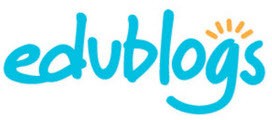 SAU에서와 같이 당신의 에듀블로그이 할당은 DL 10에서 실행되도록 설계되었습니다.블로깅은 공개적으로 학습을 공유하는 중요한 부분입니다.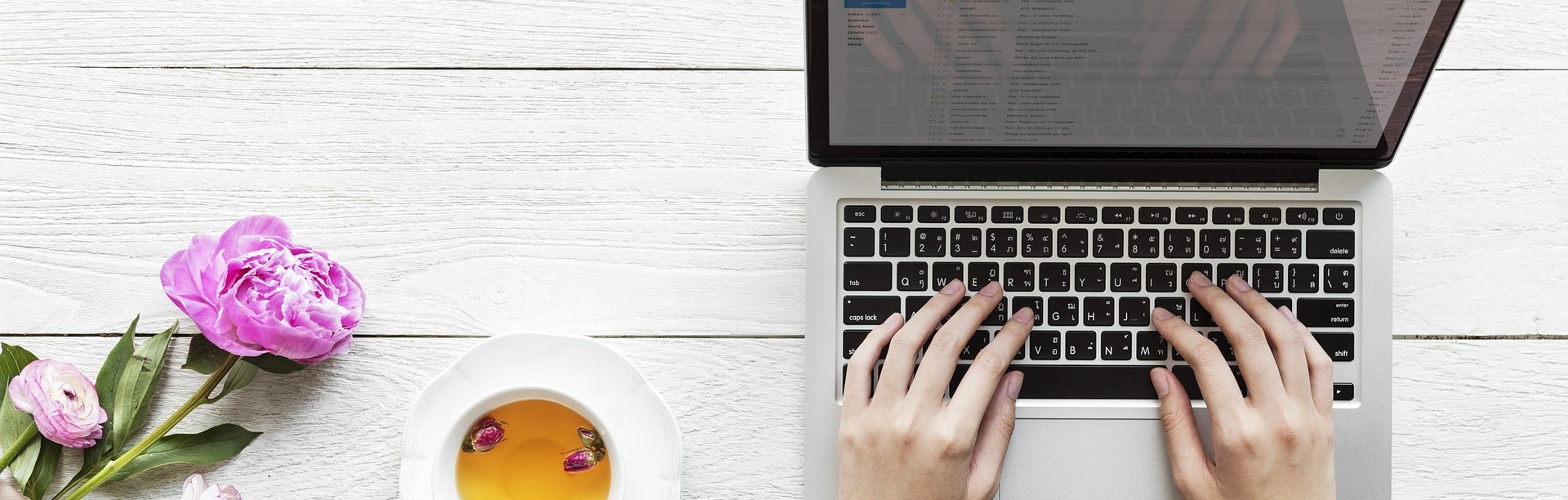 Edublog 계정에 대한 1단계 액세스edublogs 설명서의 지침을 따르십시오. 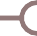 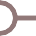 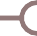 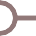 2단계 설정당신은 평면에 설정 된 테마를 두고 3 단계로 이동할 수 있습니다또는당신은 제목 변경 테마를 사용자 정의 할 수있는 다른 테마를 선택할 수 있습니다메뉴를 볼 수 있는지 확인하십시오.step 3 | your first page내 소개 페이지에서 자신을 소개하십시오. 편안하게 공유하는 것만 공유하고 모든 정보를 식별할 수 없어야 합니다.1-   3-5에  이르렀습니다.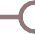 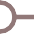 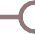 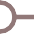 4단계 첫 블로그 게시물다음 블로그 게시물 을 하나 만드세요(총 블로그 게시물 3개):유튜브 에 이르렀다.충격 이미지당신에게 뭔가를 의미 따옴표/Me hai, nag ra, 베일 nte 201 9평가이에 대해	   	  다음과 같이 설명합니다.	이 작업에서는 새 블로그에 원본 콘텐츠를 만듭니다!마감일: 2019년 10월 18일자부심 (다음 페이지)을하고   본사에서 디지털 학습 10 바구니에 제출하십시오.새 메시지를 할당으로 표시1우리가 평가할 플루엔시즘은 미디어와 창의성입니다.Media - 미디어를 해석하고 분석하여 메시지를 디코딩하고 원본 콘텐츠를 만들 수 있어야 합니다.창의성 - 과제를 파악하고, 새롭고 창의적인 방식으로 아이디어를 개발 및 생성하여 학습을 시연합니다.최종 제품을 평가하는 방법:미디어 소스를 통해 효율성을 극대화할 수 있습니다. 당신이 선택한 비디오, 이미지 및 인용문이 얼마나 효과적이었으며, 당신이 누구인지 우리에게 보여 주었습니다. 당신은 천정을 추가 했습니까? 크빈시 산책로 ?세니트)?시각적 인 프리젠 테이션을 개선하기 위해 디자인 원칙을 이해하고 구현합니다. 당신은 당신의 페이지와 세 개의 게시물에 관해서 디자인의 측면을 고려에 사려 깊은?개인의 관점과 관점을 직접 표현하기 위해 디지털 블로그를 기획했습니다. 당신은 완전히 자신의 생각을 표현하고 적어도 하나의 단락 (3-5 문장)을 작성했습니까?표제저희가 주목하기를 바라십니까?우리는 무엇을 발견했는가?예? 어디에 있어요?바로 시작 (1)이 작업을 수행했지만 일부 항목에 는 몇 가지 세부 정보가 없습니다.가는 방법 (2)당신은 당신이 무슨 일을하는지 알고!잘 했어요! (3)효율성과 효율성을 극대화하기 위해 적합한 미디어 소스를 선택하십시오. 자신을 설명할 때 선택한 비디오, 이미지 및 인용문은 얼마나 효과적이었습니까?크리에이티브 공용 비디오와 이미지를 추가하고 리소스에 소스를 추가했습니까?시각적 인 프리젠 테이션을 개선하기 위해 디자인 원칙을 이해하고 구현합니다. 당신은 당신의 페이지와 세 게시물에 관해서 디자인 측면을 고려에 사려 깊은?개인의 관점과 관점을 직접 표현하기 위해 디지털 블로그를 기획했습니다. 당신은 완전히 당신의 생각을 표현하고 적어도 하나의 단락 (3-5 문장)의 매개 변수를 충족? 게시물이 왜 여러분에게 의미가 있는지에 대한 아이디어를 제공했습니까?전체 점수:/9